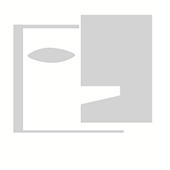      68. OGÓLNOPOLSKI KONKURS RECYTATORSKIOrganizatorzy eliminacji powiatowych w rejonie Sądeckim:		powiat NOWOTARSKI I TATRZAŃSKI 		powiat NOWOTARSKI I TATRZAŃSKI 		powiat NOWOTARSKI I TATRZAŃSKI 6 marca 2023 godz. 9:00Miejskie Centrum Kultury w Nowym Targual. Tysiąclecia 3734-400 Nowy Targtermin zgłoszeń: do 28 lutego br.zgłoszenia dostarczyć na adres:
MCK w Nowym TarguBudynek Wieży Wodnej (przy dworcu PKP), ul. Kolejowa 164, 34-400 Nowy Targeliminacje odbędą się w MCK w Nowym Targu, al. Tysiąclecia 37KONTAKT:Tel. 509 035 243		powiat limanowski		powiat limanowski		powiat limanowski9 marca 2023 godz. 10:00      Limanowski Dom Kulturyul. Bronisława Czecha 4
34-600 Limanowatermin zgłoszeń: do 28 lutego br. KONTAKT:Tel. 18/337 16 03		powiat GORLICKI		powiat GORLICKI		powiat GORLICKI10 marca 2023 godz. 10:00Gorlickie Centrum Kultury ul. Michalusa 438 -300 Gorlicetermin zgłoszeń: do 3 marca br.zgłoszenia dostarczyć na adres:
GCK w Gorlicacheliminacje odbędą się w Zespole Państwowych Szkół Muzycznych 
w Gorlicach, ul. Wróblewskiego 12KONTAKT:Tel. 18/353 56 95POWIAT NOWOSĄDECKIPOWIAT NOWOSĄDECKIPOWIAT NOWOSĄDECKI10 marca 2023godz. 9:00Bursa Szkolna w Starym Sączuul. Daszyńskiego 19
33-340 Stary Sącztermin zgłoszeń: do 3 marca br.KONTAKT:Tel. 18/446 05 81m. Nowy Sączm. Nowy Sączm. Nowy Sącz16 marca 2023godz. 10:00Miejski Ośrodek Kultury w Nowym Sączu Al. Wolności 2333-300 Nowy Sącztermin zgłoszeń: do 10 marca br.KONTAKT:Tel. 500 27 37 27